费县生物医药产业园园区北区污水处理厂项目环境影响报告书报批前公开信息根据《环境影响评价公众参与办法》（生态环境部令第4号）“第二十条 建设单位向生态环境主管部门报批环境影响报告书前，应当通过网络平台，公开拟报批的环境影响报告书全文和公众参与说明”规定，现向公众公开下列信息：环境影响报告书及公众参与说明链接： https://pan.baidu.com/s/1-QJfvKLNoCgYO5Zais65-Q 提取码：kcm4二维码：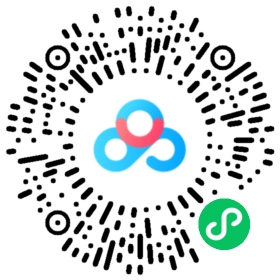 